Bulletin d’adhésion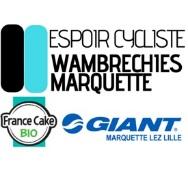 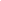 Espoir cycliste Wambrechies MarquetteAvenue du Stade, 50118 WambrechiesAssociation soumise à la loi du 1er Juillet 1901 et au décret du 16 Aout 1901A remplir par l’adhérent (exemplaire à conserver par l’association) : Prénom : …………………………………………………………………………………..Nom : ……………………………………………………………………………………..Date de naissance : ……….. /………… / ………..Adresse : ………………………….Code postal : ………………….    Ville : …………………Tél : …………………Mail : …………..………..………..………..………..……….. @ ……………….Je déclare par la présente souhaiter devenir membre de l’association : Espoir Cycliste Wambrechies MarquetteA ce titre, je déclare reconnaître l’objet de l’association, et en avoir accepté les statuts ainsi que le règlement intérieur qui sont mis à disposition de l’association. J’ai pris bonne note des droits et des devoirs des membres de l’association, et accepte de verser ma cotisation due pour l’année en cours.Je fournis pour mon inscription les documents demandés suivants : Ce Bulletin d’adhésionAutorisation d’exploitation des droits à l’imageCertificat médical de non contre-indication à la pratique du cyclisme en compétitionChèque d’AdhésionLe chèque d’adhésion comprend la cotisation au club et une tenue (maillot + cuissard)Adhésion simple (groupe loisir) : 65€Adhésion licenciés (compétition) : 40€Nouveaux licenciés 2019 – 2020 (compétition)FFC : Demande de licence complétée + chèque en fonction du niveau de compétitionUFOLEP : demande de licence + demande de carton + chèque de 55€ Attention concernant l’UFOLEP,  le club ne bénéficie pas du dispositif de garanties de l’APAC proposé lors de l’affiliation du club à l’UFOLEP.Le club est donc en conformité avec le code du sport via notre contrat d’assurance en responsabilité civile pour l’association, les dirigeants, préposés, licenciés et pratiquants auprès de l’assureur LA MACIF.Le licencié ne bénéficie pas de la couverture individuelle accident et s’engage à s’assurer de cette conformité auprès de son assureur ou d’en souscrire une personnellement.Renouvellement de licence 2019 – 2020 (compétition)FFC : demande de licence + Questionnaire santé + chèque en fonction du niveau de compétitionUFOLEP : fiche de renouvellement de licence + questionnaire santé + demande de cartonMerci de faire les 2 chèques séparés (adhésion + compétition), à l’ordre de l’ECWM.Fait à ……………………………………………, le ……………………………………………Signature (Faire procéder de la mention « lu et approuvé »)Les informations recueillies sont nécessaires pour votre adhésion. Conformément à la loi « informatique et Libertés » du 6 janvier 1978, vous disposez d’un droit d’accès et de rectifications aux données personnelles vous concernant. Pour l’exercer, adressez vous au secrétariat de l’association.Reçu pour l’adhésion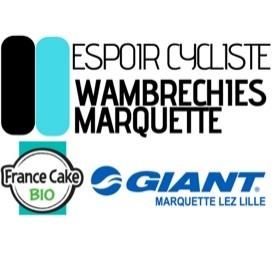 A remplir par l’association (exemplaire à remettre à l’adhérent) :Je, soussigné (e) Cyril LEBON, déclare avoir reçu le bulletin d’adhésion de : Prénom : ………………………………………..   Nom : …………………………………….Ainsi que la cotisation et l’ensemble des documents demandés : L’adhésion du membre susnommé est ainsi validée. Ce reçu confirme la qualité de membre du postulant, et ouvre droit à la participation à l’assemblé générale de l’association et le cas échéant à l’avantage fiscal prévu à l’article 199 du code général des impôts pour lequel un reçu fiscal sera adressé.Fait à ………………………………………………….., le ………………………………………………..Le président (ou son représentant) : 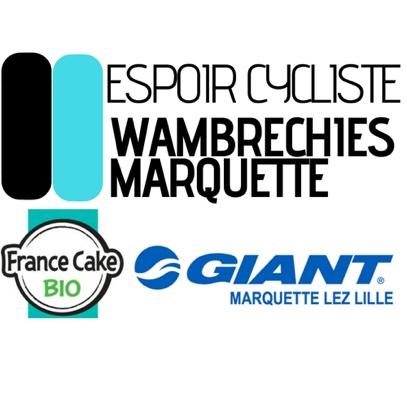 Autorisation d’exploitation de mes droits à l’imageJe soussigné (e) ................................................................ accorde à l’ECWM ( Espoir cycliste Wambrechies Marquette – Avenue du Stade à Wambrechies), à ses représentants et à toute personne agissant avec l’autorisation de l’organisme, la permission de publier sur le site internet de l’association toutes les photographies ou vidéos prises de moi (et ou) de mes enfants .................................................................. dans le cadre des activités du club et ce durant la période de mon adhésion, quel que soit le lieu et l’horaire. Je déclare avoir 18 ans ou plus et être compétent(e) à signer ce formulaire en mon propre nom Et, ou En tant que tuteur légal pour mon (ou mes) enfant(s) nommé(s) ci-dessus. -.......................................................................... -........................................................................... J’ai lu et compris toutes les implications de cette autorisation. Fait à ........................................................, le Signature Fiche de renseignement complémentaire : 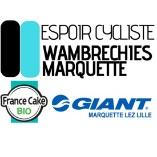 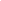 NOM -PRENOM : …………………………………….Groupe : 	   COMPETITION 	LOISIRFédération :                FFC                      UFOLEPCatégorie :          Disponibilité dans la semaine pour rouler : Que recherches tu ? Suivi de l’entrainement ? Intéressé par la piste ? Piste compétition ? Intéressé par le VTT ? VTT compétition ? Intéressé par le cyclo-cross ? Cyclocross compétition ?Intéressé par les cyclosportives ? Taille maillot : Taille cuissard : Commande supplémentaire :Maillot Court (noir ou blanc)Blanc ou noir Montant en Diffusport PRO AGORA33en Diffusport Maillot Classic25Maillot manche longue (noir ou blanc)en Diffusport PRO AGORA38en Diffusport Maillot wintertex33en diffusport veste hiver PROGORA55Cuissard court (noir ou blanc)en diffusport cuissard évolution (peau sport) 35Gilet manche courten Diffusport36Cuissard hiver Long (noir)en diffusport matière « super roubaix »38Combinaison PROGORA en Diffusport PRO AGORA57Gant Court Mesh ete5Gant HIVER15Cuissard court  ralongé hiver Long (noir)en diffusport matiére « super roubaix »43